TitleDemonstrate skills in brining and salting fish / shellfishDemonstrate skills in brining and salting fish / shellfishLevel22Credit value33Learning OutcomesLearning OutcomesAssessment CriteriaThe learner will:The learner will:The learner can:1.  Prepare to brine or salt fish /  shellfish1.  Prepare to brine or salt fish /  shellfishObtain the brining / salting specificationPrepare the facilities and associated work areas for brining / saltingSelect and check weighing, measuring and mixing equipmentWeigh, measure and mix ingredients.2.  Brine fish / shellfish2.  Brine fish / shellfishObtain the required fish / shellfish and assess their suitability for briningHandle the fish or shellfish in a way that promotes qualityBrine fish / shellfish, monitoring process and conditions as appropriateRemove fish / shellfish from brine and allow to rest according to process requirementsPrepare the fish / shellfish for the next stage in processingMaintain the work area throughout the brining process.3.  Salt fish / shellfish3.  Salt fish / shellfishObtain the required fish / shellfish and assess their suitability for slatingHandle the fish or shellfish in a way that promotes qualitySalt the fish / shellfish, monitoring process and conditions as appropriateRemove cure from fish / shellfish as requiredPrepare the fish / shellfish for the next stage in processingMaintain the work area throughout the salting process.4. Finish the brining / salting  process4. Finish the brining / salting  processAssess the quality of the brined and salted fish or shellfishDispose of waste correctlyClean down facilities ready for future useComplete records, including species, brining strength, duration, temperature and other essential process data as appropriate.5. Understand how to brine and salt fish or shellfish5. Understand how to brine and salt fish or shellfishOutline the importance of working accurately, hygienically and safelyOutline how to salt and brine fish / shellfishDescribe typical quality and safety issues related to brining and salting and their probable causes and solutionsDescribe how to assess the quality of brined and salted fish / shellfishExplain how to manage the brining and salting process to ensure quality and safetyOutline the key HACPP issues during brining and salting.Additional information about the unitAdditional information about the unitAdditional information about the unitUnit purpose and aim(s)Unit purpose and aim(s)This unit supports vocational development for those who need to demonstrate skills and knowledge in brining and salting fish or shellfish in a learning environment.The unit is designed for use primarily by those who plan to enter the food and drink industry, in a fish or shellfish processing role. It is designed to assess skills and knowledge demonstrated in a learning environment and it does not confirm competence in the workplace. Unit expiry dateUnit expiry dateDetails of the relationship between the unit and relevant national occupational standards or other professional standards or curricula (if appropriate)Details of the relationship between the unit and relevant national occupational standards or other professional standards or curricula (if appropriate)This unit of assessment relates directly to Improve Sector Performance Standards (approved as National Occupational Standard) units FP.117S Control the fish or shellfish brining process and FP.118K Understand how to control the fish of shellfish brining process.Assessment requirements or guidance specified by a sector or regulatory body (if appropriate)Assessment requirements or guidance specified by a sector or regulatory body (if appropriate)This unit is designed to assess the skills and understanding of learners when demonstrating skills in brining or salting fish or shellfish. It can be assessed off the job in the learning environment.The learner must demonstrate their skills, knowledge and understanding, to meet all assessment criteria. Assessment methods appropriate to the needs of the learner must be used to generate satisfactory evidence of knowledge and understanding.The Improve Assessment Strategy sets out the overarching assessment requirements.Support for the unit from a SSC or appropriate other body (if required)Support for the unit from a SSC or appropriate other body (if required)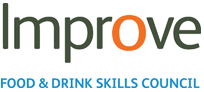 Location of the unit within the subject/sector classification systemLocation of the unit within the subject/sector classification system04 Engineering and Manufacturing TechnologiesName of the organisation submitting the unitName of the organisation submitting the unitImproveAvailability for useAvailability for useSharedUnit available fromUnit available fromUnit guided learning hoursUnit guided learning hours27Unit CategoryUnit CategoryVocational Skill (VS)SPS ReferenceSPS ReferenceFP.117SWBA ReferenceWBA ReferenceK/503/2914